De Gelderlander, zo werkt de app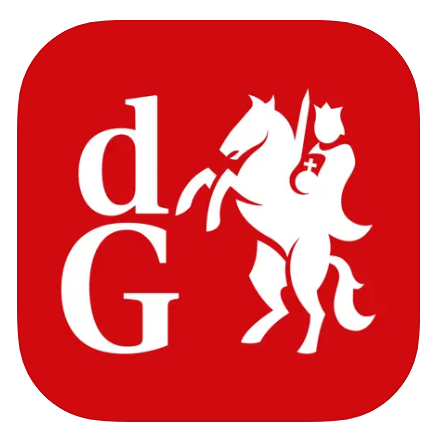 Femke Cobben en Richard Ouwejan, Koninklijke VisioMet de Gelderlander Nieuws app blijf je op de hoogte van het laatste nieuws in Gelderland. Wil je het nieuws uit een nog kleinere regio, bijvoorbeeld Nijmegen, dan kan dat. Als je ook betalend lid bent van de Gelderlander dan kun je zelfs nog extra nieuws ontvangen in de premiumartikelen. Zo blijf je op de hoogte van wat er speelt in jouw regio.  De Gelderlander Nieuws app, ofwel de Gelderlander app, is beschikbaar voor iOS en Android. In dit artikel gaan we het hebben over de versie die je op iPhone of iPad kunt gebruiken. We leggen stap voor stap uit hoe je de Gelderlander app installeert en gebruikt.Is de Gelderlander app toegankelijk?De Gelderlander app is grotendeels goed toegankelijk voor mensen die slechtziend of blind zijn en de schermlezer VoiceOver gebruiken. Gebruik je de app visueel, dan is deze goed toegankelijk op een iPad en redelijk toegankelijk op een iphone. De app is op de iPhone alleen in staande richting te gebruiken. Hierdoor passen er met vergroting minder woorden op een regel. Op de iPad kun je de app ook in liggende positie gebruiken. Deze handleiding legt uit hoe je de app met VoiceOver gebruikt. Als je geen VoiceOver gebruikt zijn de stappen grotendeels ook goed te volgen.De handleiding is geschreven voor een iPhone of iPad met iOS / iPadOS 16.4.1 en kan voor andere versies (enigszins) afwijken. We gaan hierbij uit van gebruik in staande positie. Deze verschilt dit niet van een liggende positie. Hoe installeer ik de Gelderlander app?De Gelderlander app is gratis te downloaden in de App Store. Download de Gelderlander app in de App Store.Let op: er is ook een Gelderlander kranten app. Deze bevat de digitale krant en is alleen beschikbaar wanneer je een abonnement hebt op de Gelderlander krant. Hoe gebruik ik de Gelderlander app?Stap 1: De Gelderlander app de eerste keer startenAls je de app voor het eerst start moet je eerst eenmalig een paar schermen doorlopen om een aantal zaken in te stellen.Er komen eerst een aantal vragen over privacy:Het eerste scherm geeft aan wat de cookie en privacy instellingen.Navigeer naar de knop Akkoord en activeer deze.Nu wordt er toestemming gevraagd voor gerichte advertenties. Navigeer naar de knop Ga Verder, en activeer deze.Nu verschijnt de vraag of de Gelderlander toestemming krijgt om activiteiten te volgen. Navigeer naar de Knop: Vraag Om De App Om Niet Te Tracken of naar de Knop Sta Toe. Activeer de gewenste keuze.Daarna gaat de app verder om een account in te stellen:Bij de eerste keer opstarten verschijnen er een aantal schermen. Het eerste scherm geeft de voordelen van het aanmaken van een gratis account weer. Je kunt door dit scherm navigeren met VoiceOver. Navigeer onderaan de pagina naar de knop Ga verder of naar Inloggen wanneer je al een account hebt.Op het scherm verschijnt een melding dat de app gebruik wil maken van je gegevens. Activeer de knop Annuleren of Toestaan.Op het scherm verschijnt mogelijk de melding dat de Gelderlander wilt inloggen. Activeer de knop Annuleer of Ga Door.De melding Notification Maken verschijnt. Hiermee kun je de app toestaan om meldingen te geven over verschillende onderwerpen. Deze kun je per onderwerp aan of uitzetten. Navigeer naar de verschillende onderwerpen. Deze worden weergeven met schakelknoppen. Activeer een schakelknop om voor dit onderdeel de meldingen aan of uit te zetten. Activeer onderaan het scherm de knop Ga Verder. Vervolgens verschijnt de melding dat de Gelderlander meldingen wilt sturen. Navigeer naar de knop Sta niet toe of Sta toe. Activeer deze knop.De hoofdpagina verschijnt. Je kunt nu de app gebruiken.Stap 2: De indeling van de hoofdpaginaNa het doorlopen van de eenmalige startschermen verschijnt de hoofdpagina. Deze ziet er globaal als volgt uit:Boven in het scherm vind je links een knop Weerbericht. Rechtsboven in het scherm staat de knop Inloggen. Vervolgens vind je verschillende categorieën waarop je artikelen kunt selecteren. Je kunt kiezen uit: Net Binnen, Nieuws, Sport, Feelgood, Opinie, Politiek, Economie, Show, Koken & eten, Auto, Geld, Wonen, Gezond, Mezza, Voetbalcenter en Goal Alert.In het midden van het scherm vind je de hoofdpagina met de belangrijkste artikelen. Hier staan ook veel premium artikelen tussen. Deze kun je alleen lezen met account of betaald abonnement. Onder in het scherm bevinden zich vijf verschillende tabbladen, namelijk: Nieuws, Regio, Play, Puzzel en Menu. Stap 3: De opbouw van artikelenEen artikel is vaak op dezelfde manier opgebouwd. Boven in het scherm vind je links de Terugknop. Rechtsboven vind je een knop Toevoegen aan leeslijst en de Inlog knop. Daarna begint de artikeltekst. Een artikel is als volgt opgebouwd:Elk artikel begint met een afbeelding.Als je verder veegt vind je onder de afbeelding de Publicatie Informatie.Na de Publicatie Informatie bevinden zich vier knoppen. Let op, van deze knoppen leest VoiceOver de naam niet voor. Dit zijn de knoppen: facebook, twitter, WhatsApp en email. Na de vier knoppen begint het artikel.Na de tekst van het artikel vind je video’s en nog meer artikelen. Stap 4: Een artikel lezenOp de hoofdpagina vind je verschillende artikelen. Navigeer naar een artikel en activeer dit.Navigeer tot je bij de tekst van het artikel bent en lees het artikel. Je hebt twee manier om een artikel te lezen:Per zin of alinea: dit doe je door naar rechts te vegen met één vinger;Alles lezen: veeg hiervoor met twee vingers van boven naar beneden. Na het artikel kun je kiezen om video’s te bekijken. Activeer dit wanneer je deze wilt bekijken. Wanneer je dit niet wilt, ga dan linksboven naar de Home Terugknop, en activeer deze.Een artikel lezen in een gekozen categorieJe kunt artikelen lezen binnen een specifieke categorie, bijvoorbeeld Sport of Politiek.Selecteer het eerste tabblad Nieuws linksonder in het scherm. Deze staat al standaard geselecteerd wanneer je de app opent. Zet de focus van VoiceOver linksboven in het scherm, bijvoorbeeld door hier met je vinger naartoe te schuiven. Navigeer naar de gewenste categorie. Activeer deze categorie.  Navigeer naar een gewenst artikel, en activeer deze.Lees het artikel.Keer terug naar de geselecteerde categorie door linksboven de Terugknop te activeren. VoiceOver zegt: Categorienaam – Terugknop.Wanneer je klaar bent met deze categorie, selecteer en activeer linksboven de Home Terugknop om weer naar het begin gaan.Lezen van een artikel binnen jouw regioVia het tabblad Regio kunt je ook artikelen lezen specifiek voor jouw regio, bijvoorbeeld Nijmegen. Als je dit tabblad voor de eerste keer gebruikt moet je eerst wat stappen doorlopen.Eenmalige stappen:Selecteer het tweede tabblad Regio, linksonder in het scherm.Er verschijnt een melding of je toegang wilt geven tot foto’s en video’s. Navigeer naar de knop Sta niet toe of Sta toe. Activeer deze.Navigeer naar de paarse knop Kies Gemeente.Navigeer naar de gewenste gemeente en activeer deze. Eventueel kun je hiervoor de zoekbalk gebruiken. Wanneer je dit tabblad al hebt gebruikt, dan hoef je bovenstaande stappen niet meer te doorlopen.  Selecteer het tweede tabblad Regio, linksonder in het scherm. Het scherm dat nu verschijnt heeft dezelfde indeling als het eerste tabblad, Nieuws. Alleen vind je nu nieuws uit jouw gekozen regio. Navigeer wanneer gewenst naar een categorie en activeer deze.Kies een artikel en activeer deze.Lees het artikel.Keer terug met de Terugknop linksboven in het scherm.Tabblad drie: PlayDit tabblad geeft video’s weer.  Onder veel video’s staat ook een toelichting beschreven.Let op: de eerste titels van video’s worden niet weergeven. Verderop zijn er wel veel video’s waarbij de titel wordt voorgelezen. Om hier sneller naartoe te navigeren kun je scrollen door met drie vingers omhoog vegen. Navigeer naar een video die je wilt bekijken en activeer deze. De video wordt automatisch gestart. Om de video te pauzeren, navigeer je naar de Play knop. Activeer deze om te pauzeren of weer te hervatten.Navigeer eventueel verder om de bijbehorende tekst te lezen.Activeer linksboven de Terugknop om terug te keren naar het tabblad Play. Deze knop wordt als kruisje weergegeven. Let op: De naam van deze knop wordt niet voorgelezen door VoiceOver. Tabblad vier: PuzzelOnder dit tabblad vind je spelletjes. Deze kun je alleen spelen wanneer je een account hebt. Ze zijn echter niet toegankelijk met VoiceOver. Tabblad vijf: MenuIn dit tabblad vindt je verschillende onderdelen, namelijk: feedback, instellingen, leeslijst, zoekknop, accountgegevens, de krant, tv-gids, voetbalcenter, goal alerts en de categorieën die ook op andere tabbladen te vinden zijn. Bij instellingen kun je een lichte of donkere modus instellen. Navigeer door de onderdelen en activeer een knop die je wilt gebruiken. Linksboven zit een terugknop. Deze wordt vaak Close Item – Sluit genoemd door VoiceOver. Heb je nog vragen?Mail naar kennisportaal@visio.org, of bel 088 585 56 66.Meer artikelen, video’s en podcasts vind je op kennisportaal.visio.orgKoninklijke Visio expertisecentrum voor slechtziende en blinde mensenwww.visio.org 